Welcomes you toWest Bloomfield High School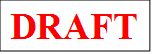 Saturday, April 22, 201711:00 am – 4:00 pmToday’s  Jr. GameTeams:Robofest® is a program and registered trademark of Lawrence Technological UniversityDepartment of Math and Computer ScienceLike us at: www.facebook.com/robofest               www.LTU.edu                 www.robofest.net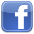 Tentative Schedule (note – times are approximate)Announcements*All trophy winners qualify to advance to the Robofest Michigan Championship on Saturday, May 13. Additional teams may also be invited based on final score/time.(ADD ANY SITE ANNOUNCEMENTS HERE)A very sincere thank you to all of our participants today:  Judges, Volunteers, Teams, Teachers, Coaches, and Parents.  We could not have Robofest without each of you! We hope to see you again at Robofest Michigan Championship on May 13, 2017 at LTU and World Robofest 2017 Championship on June 1-3 at in St. Pete Beach, FL. These events are open to the public.Robofest extends a special thank you to the 2017 sponsors.  These sponsors help to keep Robofest the most affordable autonomous robotics competition in the nation. For sponsorship opportunities, please contact robofest@LTU.edu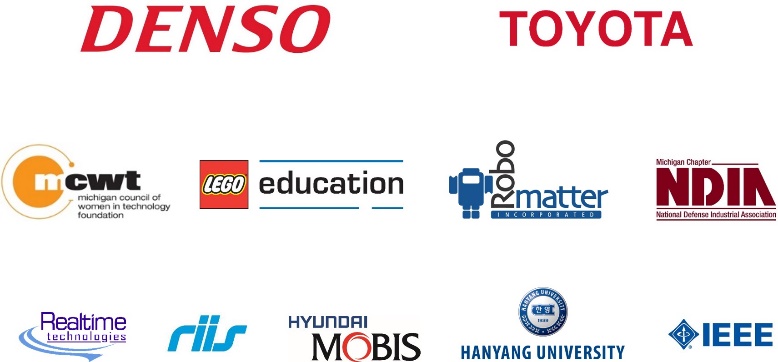 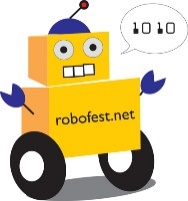 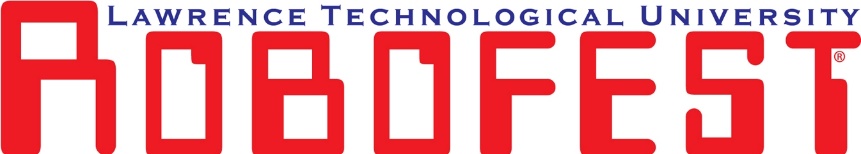 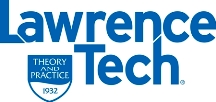 TeamIDTeam NameOrganization NameCoach NameTeamCity55-2Saints 2St. Clair Middle SchoolScott EiseleSt. Clair55-3PheonixSt. Clair Middle SchoolScott EiseleSt. Clair55-4Saints 4St. Clair Middle SchoolScott EiseleSt. Clair55-5Mainframe MeltdownSt. Clair Middle SchoolScott EiseleSt. Clair55-6Saints 6St. Clair Middle SchoolScott EiseleSt. Clair55-7Plastic PythonsSt. Clair Middle SchoolScott EiseleSt. Clair55-8C2HTSt. Clair Middle SchoolScott EiseleSt. Clair1058-8GABOTSGABOTSConnie EisenhartClawson1058-9GABOTSGABOTSConnie EisenhartClawson1231-1AccelerateKIDAccelerateKIDSteven WilliamsMadison Heights1935-1CougarBOTsOLV SchoolKaren MartinNorthville2109-17RoboTeksLEGO LEGIONSrinivas BommidiNovi2109-18DroidsLEGO LEGIONSrinivas BommidiNovi2109-19BasebotsLEGO LEGIONSrinivas BommidiNovi2109-20MavisMinezLEGO LEGIONSrinivas BommidiNovi2420-6Robo XtremeRobo XtremeVenkat KrishnapuramCanton2433-1All-Star RunnersWest Bloomfield Community Edu.Sally UnrathWest Bloomfield2433-2Power SurgeWest Bloomfield Community Edu.Sally UnrathWest Bloomfield2433-3Circuit BreakersWest Bloomfield Community Edu.Sally UnrathWest Bloomfield2433-4RethinkWest Bloomfield Community Edu.Sally UnrathWest Bloomfield2433-5Shadow Robo RazorsWest Bloomfield Community Educ.Sally UnrathWest Bloomfield2720-1RoboLabsHoben Elementary SchoolDanielle PusiloCanton2775-3RoboAbesLincoln Middle SchoolJohn LonswayWarren10:30 am Check-In begins.   Practice fields are open. 11:15 am Opening Ceremonies – Master of Ceremonies, __________________National AnthemOpening Remarks and Announcements, ________________Introduction of Judges and Teams Junior Game11:30 am   Unveiling Unknown Factors for Round 130-Minute Work Time Begins12:00 pm Impounding Game Robots 12:10 pm Game Round 1  (4 Jr Fields)Move in & Move out: 3 min, Play 2 min = 5 min for each run.24 Jr Teams = 6 Runs6 Runs x 5 min = 30 min12:40 pm10 Minute Break12:50 pm   Unveiling Unknown Factors for Round 230-Minute Work Time Begins1:20 pm Impounding Game Robots 1:30 pm Game Round 2 6 Runs x 5 min = 30 min2:00 pm Game Rounds End 2:15 pm  Award Ceremonies Recognition of VolunteersRecognition of Coaches – Distribute Coach BagsRecognition of all Team Players – Presentation of Medals by CoachesSmile for Group Photo by Official PhotographerRecognition of Winning Teams* – Presentation of Trophies*